				München, den 24.07.2020Liebe Eltern,am Ende dieses ganz besonderen Schuljahres möchte ich Ihnen ganz herzlich für die gute Zusammenarbeit und für Ihre tatkräftige Unterstützung, besonders auch während des Lernens zu Hause, danken!Hier einige wichtige Informationen, wie es weiter geht:1. Öffnungszeiten während der Ferien:27.7.20 und am 28.7.20			jeweils von 10.00 Uhr bis 12.00 Uhr 	ab dem 31.8.20 täglich			jeweils von 10.00 Uhr bis 12.00 Uhr 2. Unterricht im neuen Schuljahr Das Bayerische Kultusministerium strebt für das neue Schuljahr2020/21 einen „Regelbetrieb mit Auflagen“ an. Das bedeutet, dass alle Schülerinnen und Schüler täglich im Präsenzunterricht beschult werden. Ein aktualisierter Hygieneplan wird derzeit vom Ministerium ausgearbeitet. Das Rechtsgehgebot sowie der Mund-Nasen-Schutz auf den Gemeinschaftsflächen bleiben erhalten!Um gegebenenfalls Infektionsketten rasch nachvollziehen und unterbrechen zu können, sollen Klassen und Gruppen möglichst konstant zusammengesetzt sein.Dieser Regelbetrieb steht unter dem Vorbehalt, dass die Entwicklung des Infektionsgeschehens über die Sommerferien hinweg eine solche Praxis zulässt. Gegebenenfalls muss auch im nächsten Schuljahr ein gestaffelter Unterrichtsbetrieb stattfinden. Dies würde bedeuten, dass die Kinder wieder im wöchentlichen Wechsel kommen. Dabei bleibt die Gruppeneinteilung aus dem Schuljahr 2019/20 bestehen. Ebenso ist die Quarantäne einzelner Klassen sowie die vollständige Einstellung des Unterrichtsbetriebs möglich. Für diesen Fall wird es auch wieder ein Notbetreuungsangebot geben. Das Kollegium bereitet sich auf diese verschiedenen Szenarien vor. Schüler die auf Grund besonderer Risikofaktoren dem Unterricht fernbleiben müssen, benötigen ab dem kommenden Schuljahr ein ärztliches Attest.Besuchen Sie deshalb unbedingt in der Woche vor dem Schulbeginn unsere Homepage (www.froettmaningerschule.de), damit wir Sie dann aktuell informieren können, ob ein Regelbetrieb stattfinden kann!In den ersten Wochen wird der Kenntnisstand der Schüler erhoben, die grundlegenden Kompetenzen der vorhergehenden Jahrgangsstufe werden wiederholt und geübt. Darüber hinaus gibt es von Schulbeginn bis zu den Herbstferien besondere schulische Förderangebote den Regelunterricht ergänzen, für die Schüler die von coronabedingten Lern- und Kenntnislücken besonders betroffen sind. Gleichzeitig soll auch der Umgang mit digitalen Medien geschult werden. Für den Distanzunterricht steht uns das Programm MS-Teams zur Verfügung. Wir möchten Sie daher nochmal bitten, falls noch nicht geschehen, Ihr Einverständnis für die Kommunikation auf dieser Plattform zu geben. Wir haben auch einige Leihgeräte bekommen, die wir im neuen Schuljahr ausgeben können.3. Unterrichtszeiten am 1.Schultag, Dienstag, 08.9.20:  (unter Vorbehalt!)           2./4. Klassen:                              	von 8.00 Uhr bis 11.30 Uhr   Die Kinder kommen  bitte pünktlich um 7.45 Uhr über den Haupteingang mit ihrem Mundschutz ins Klassenzimmer.3. Klassen: 				von 8.00 Uhr bis 11.30 Uhr   Die Kinder kommen bitte pünktlich um 8.00 Uhr mit Mundschutz zu der Tür mit ihrem Buchstaben a, b, c, d.Dort werden sie von ihrer neuen Lehrerin abgeholt. 1. Klassen:			    	in 3 Schichten, werden gesondert informiert   Falls Sie am 1. Schultag eine Betreuung bis 13.00 Uhr benötigen, schreiben Sie uns bitte eine E-Mail.4. Elternabende und Elternsprecherwahl                                    Ob Elternabende in der Schule stattfinden können oder virtuell über MS-Teams stattfinden, erfahren Sie zu Beginn des Schuljahres.Verabschieden möchte ich mich von den Kindern und Eltern unserer 4. Klassen.Euch und Ihnen von Herzen alles Gute für die Zukunft und eine ganz wunderbare Zeit an derneuen Schule! Bitte geben Sie den Dokumentationsbogen über die nicht erarbeiteten grundlegenden Inhalte, den Sie mit dem Zeugnis erhalten haben, an die Klassenlehrkraft der 5. Klasse weiter.Im Namen des Kollegiums wünsche ich allen wunderschöne, sonnige und erholsameSommerferien!Mit freundlichen GrüßenChristine Neeser-Bouraoui, Schulleitung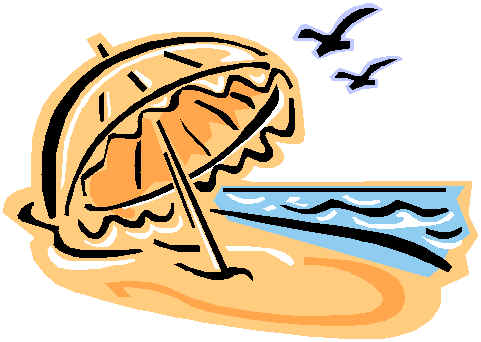 